                 РЕШЕНИЕ                                                                 КАРАР           «28» декабря 2023г.               г.Елабуга	                     № 323О внесении изменений в решение Совета Елабужского муниципального района Республики Татарстан 07.02.2013 № 290 «О применении взысканий за несоблюдение ограничений и запретов, требований о предотвращении или об урегулировании конфликта интересов и неисполнение обязанностей, установленных в целях противодействия коррупции»В соответствии с Федеральным законом от 10 июля 2023 г. № 286-ФЗ "О внесении изменений в отдельные законодательные акты Российской Федерации", Совет Елабужского   муниципального района Республики ТатарстанРЕШИЛ:
1. Внести в Положение о порядке применении взысканий за несоблюдение ограничений и запретов, требований о предотвращении или об урегулировании конфликта интересов и неисполнение обязанностей, установленных в целях противодействия коррупции», утверждённый решением Совета Елабужского муниципального района Республики Татарстан 07.02.2013 № 290 следующие изменения:1.1. Пункт 1.3 пункта 1 изложить в следующей редакции:«1.3. Порядок применения и снятия дисциплинарных взысканий определяется трудовым законодательством, за исключением случаев, предусмотренных Федеральным законом от 02.03.2007 № 25-ФЗ «О муниципальной службе в Российской Федерации».1.1. Абзац 6 пункта 1.15 Положения изложить в следующей редакции:«непредставление муниципальным служащим сведений о своих доходах, расходах, об имуществе и обязательствах имущественного характера, а также о доходах, расходах, об имуществе и обязательствах имущественного характера своих супруги (супруга) и несовершеннолетних детей, если представление таких сведений является обязательным, либо предоставление заведомо неполных сведений, за исключением случаев, установленных федеральными законами;».1.2. Абзац 2 пункта 2.4 Положения изложить в следующей редакции:«непринятие муниципальным служащим, являющимся представителем нанимателя, которому стало известно о возникновении у подчиненного ему муниципального служащего личной заинтересованности, которая приводит или может привести к конфликту интересов, мер по предотвращению или урегулированию конфликта интересов, за исключением случаев, установленных федеральными законами;».2. Настоящее решение вступает в силу со дня официального опубликования.3.Контроль над исполнением настоящего решения возложить                                       на постоянную депутатскую комиссию по вопросам муниципального устройства и депутатской этике.Заместитель председателя                                                                          Р.Л. ИслановСОВЕТ ЕЛАБУЖСКОГО МУНИЦИПАЛЬНОГОРАЙОНАРЕСПУБЛИКИ ТАТАРСТАН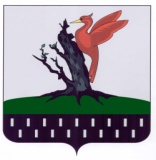 ТАТАРСТАН РЕСПУБЛИКАСЫАЛАБУГА  МУНИЦИПАЛЬРАЙОН   СОВЕТЫ